Au sommaire :WEC et semaine de cohésionAdhésions ADEMAAG de rentrée et élection du futur bureauPoint info grand gala de santéTemps libreWEC et semaine de cohésionLe protoxyde d’azote et toutes les autres drogues sont totalement interdits pendant tout l’évènement (semaine de cohésion et WEC compris).Une PCR négative sur le COVID-19 sera à faire dans la semaine avant la semaine de cohésion.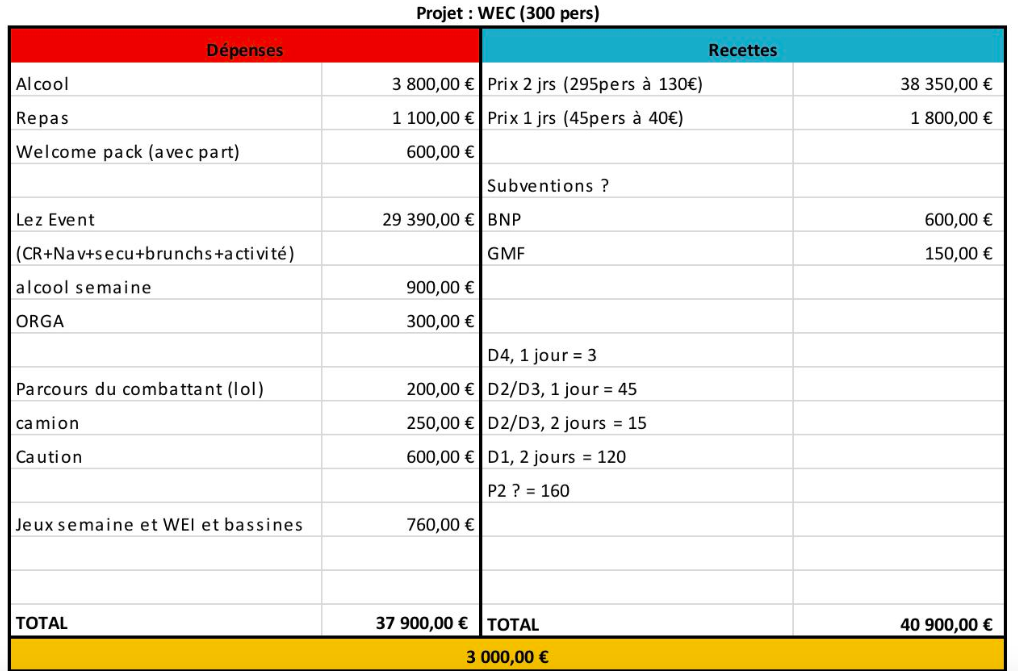 Motion : BP du WEC (non voté lors du CA, voté le dimanche 09/08/2020)La motion est adoptée à l’unanimité moins 0 voies.Adhésions ADEMALes néo-P2 pourront rejoindre l’ADEMA à compter du lendemain de l’AG prévue le 10 septembre, l’adhésion étant nécessaire pour pouvoir participer au WEC ayant lieu du 18 au 20 septembre.AG de rentrée et élection du futur bureauL’assemblée générale de rentrée est donc prévue le 10/09/2020 pour 18h.La cellule communication devrait passer à 2 Vice-Présidents à la communication, avec un seul vote au bureau de l’ADEMA pour les deux VP.Point info grand gala de santéLa date du 3 Octobre 2020 est maintenue sous réserve que rien ne l’empêche, la situation sanitaire actuelle pouvant l’annuler.Les D3 et D4 auront les places en priorité par rapport aux autres étudiants en médecine.Temps libreCellule Relations Internationales : le programme SCOPE va être remboursé à hauteur de 35€ pour les étudiants ayant rejoint ce programmeCellule Sport et Culture : pour l’instant aucune date n’est possible pour programmer l’ARN en octobre, il est possible que l’évènement soit décalé au deuxième semestreCellule Logistique et Partenariat : Les référentiels seront bientôt commandés pour arriver au plus vite fin aout, et les partenariats se poursuivent normalement.Fait par Lucas Mainguy, le 06/08/2020 à Le Mans (72).Président(e) de l’association					Secrétaire général de l’associationLéo Joly								Côme PLESSISNe prennent pas part au voteAbstentionContrePourTotal00000